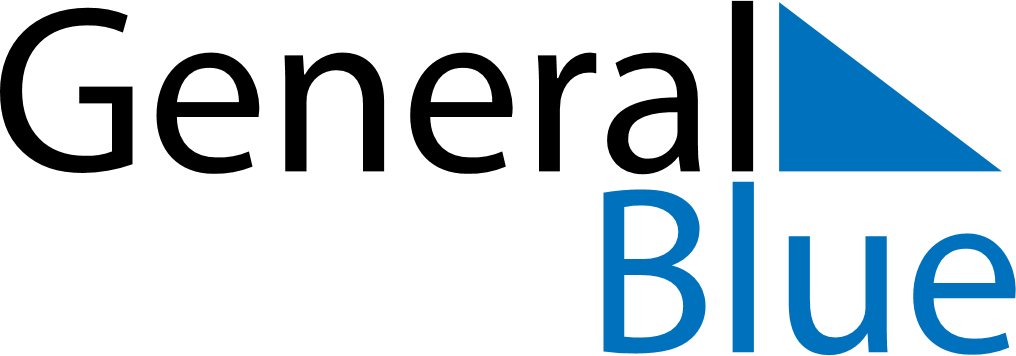 April 2023April 2023April 2023April 2023BelarusBelarusBelarusSundayMondayTuesdayWednesdayThursdayFridayFridaySaturday123456778910111213141415Easter Sunday1617181920212122Orthodox Easter2324252627282829Commemoration Day30